Звіт Тернопільського навчально-виховного комплексу«Загальноосвітня школа І-ІІІ ступенів-економічний ліцей №9імені Іванни Блажкевич» Реалізація проєкту Шкільного громадського бюджету 2021Назва проєкту: «STEAM-лабораторія».Проведено закупівлю складових проєкту:мікроскоп Bresser Boilux LCD 50x-2000x;набір препаратів Sigeta advance Ботаніка (20 шт.), Анатомія (20 шт.), Гриби, лишайники (20 шт.), Загальна біологія (30шт.);дозиметр-радіометр ТЕРРА МКС-05 з Bluetooth-каналом;цифрова лабораторія «Біологія»;електронний конструктор «База Ардуіно»;набір винахідника Iventor Electronic Kid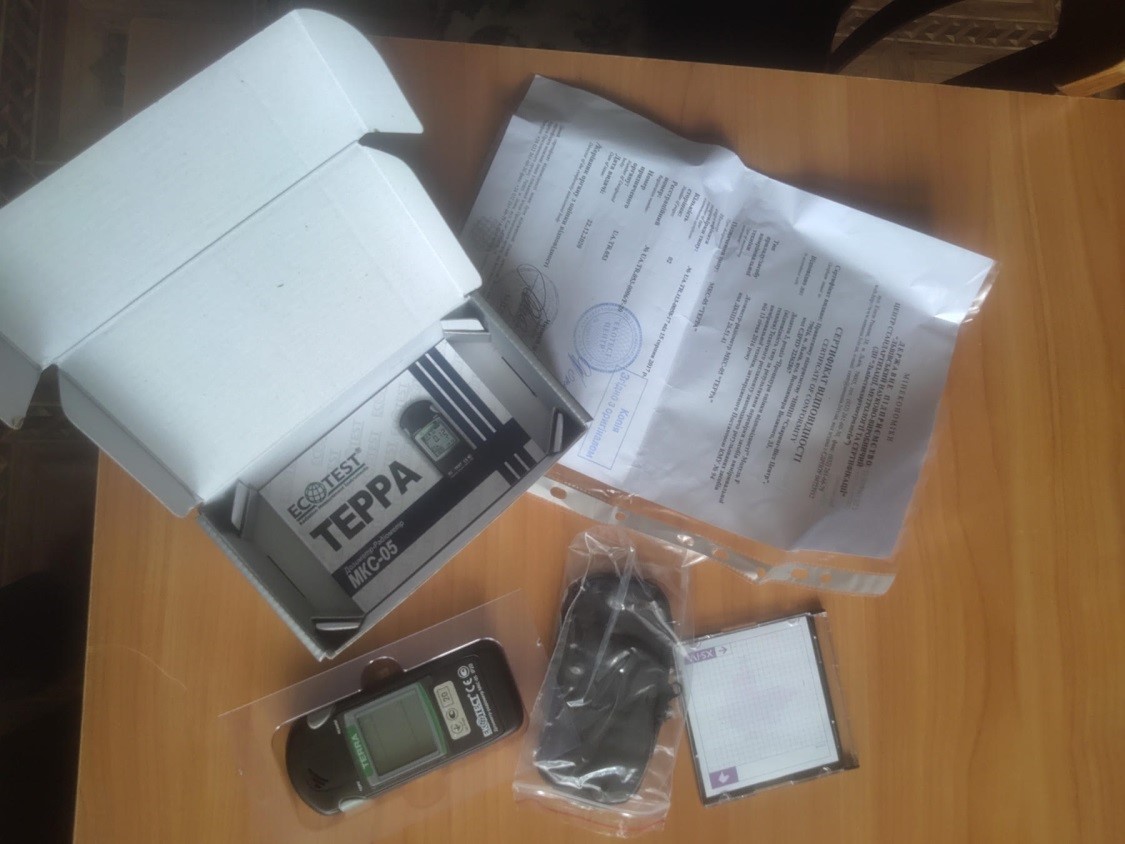 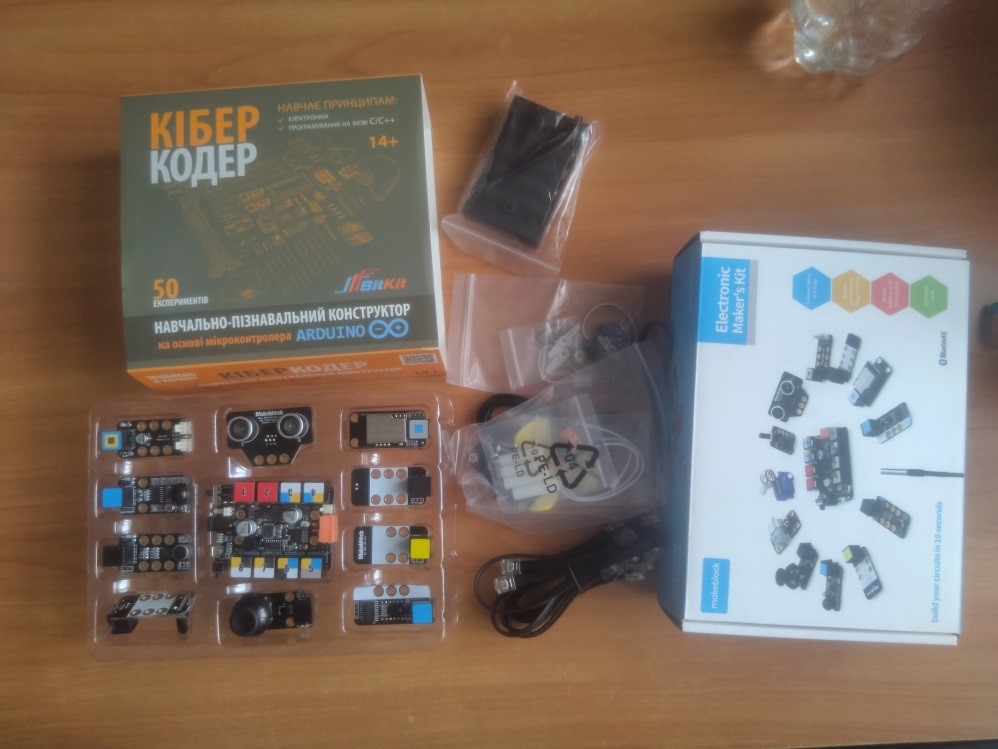 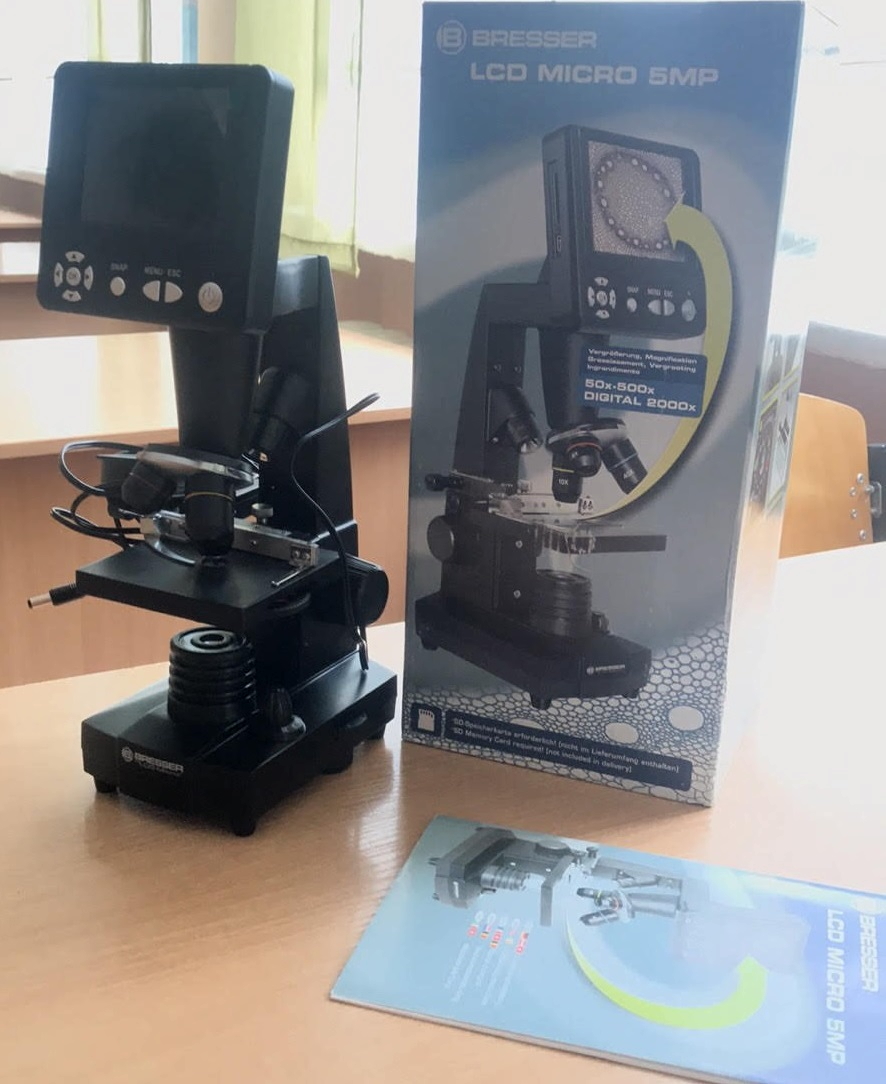 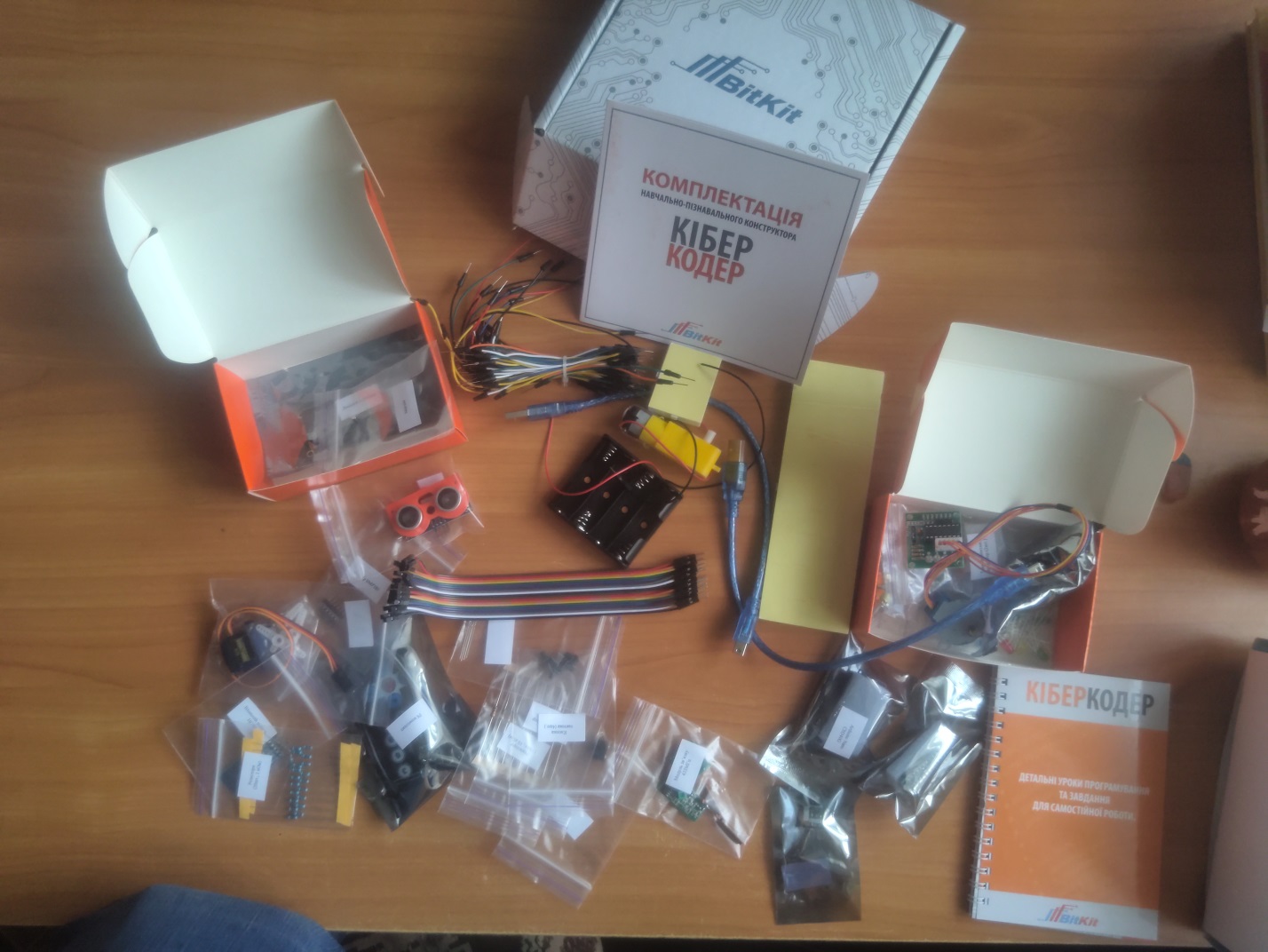 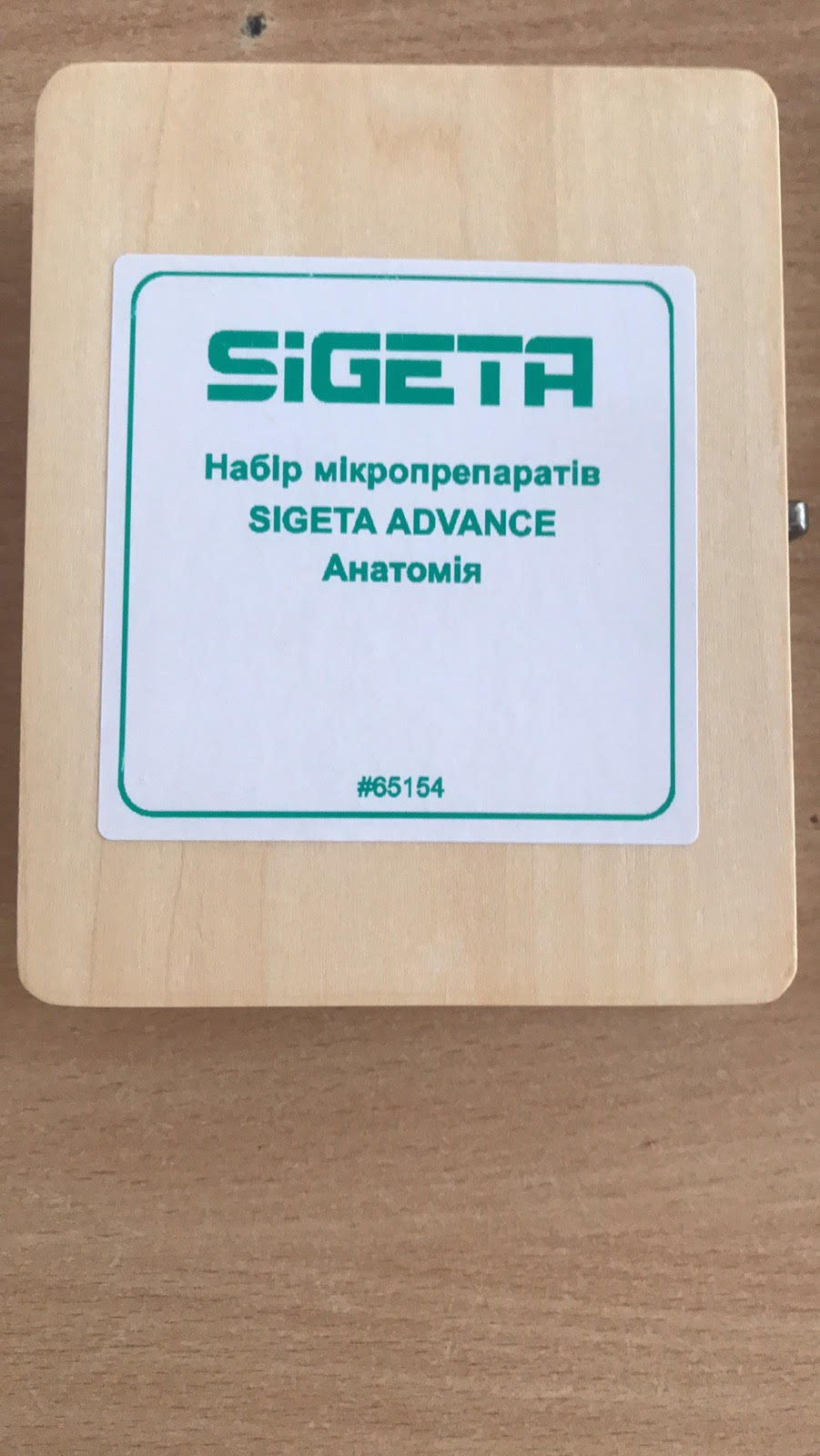 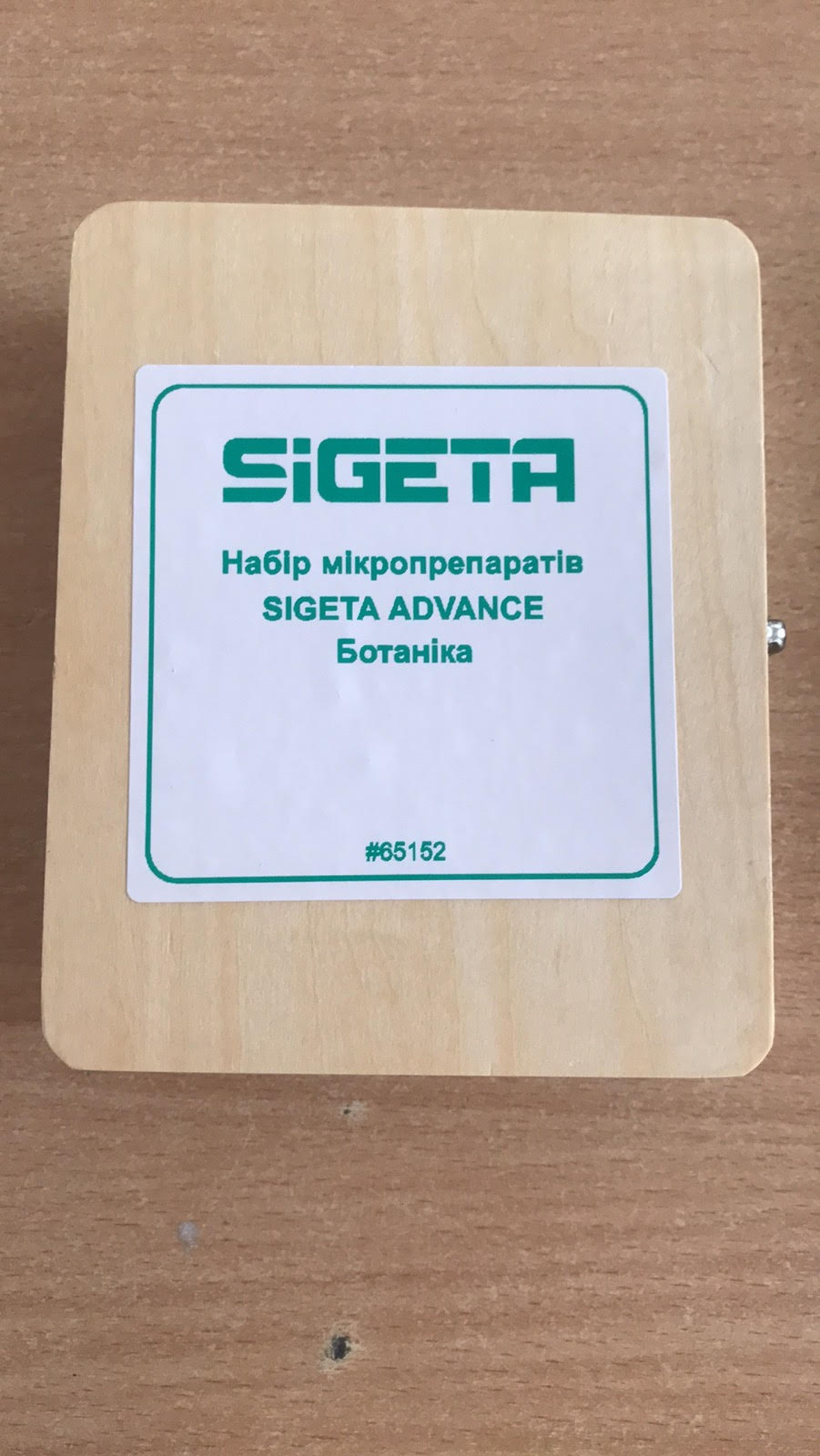 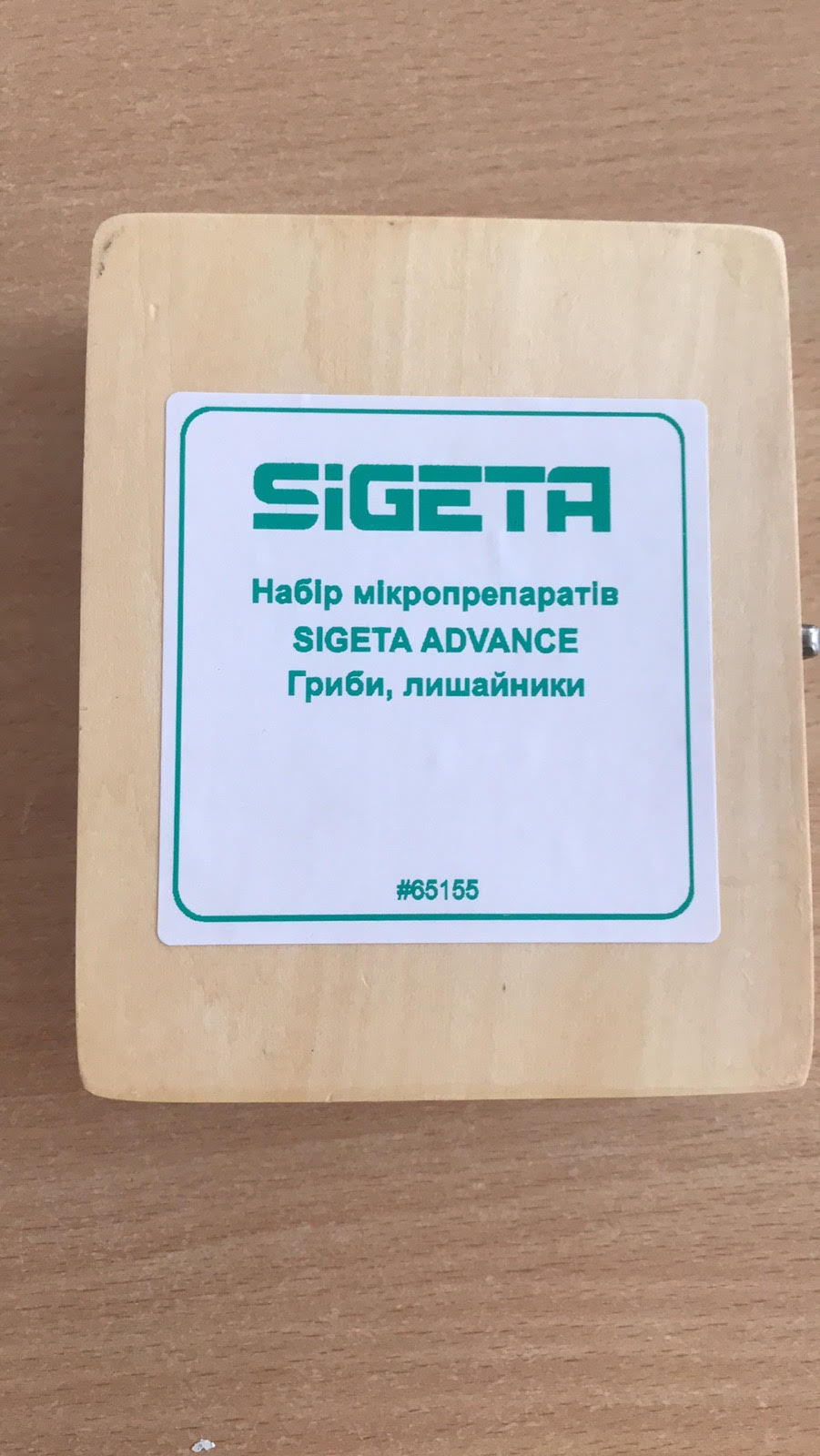 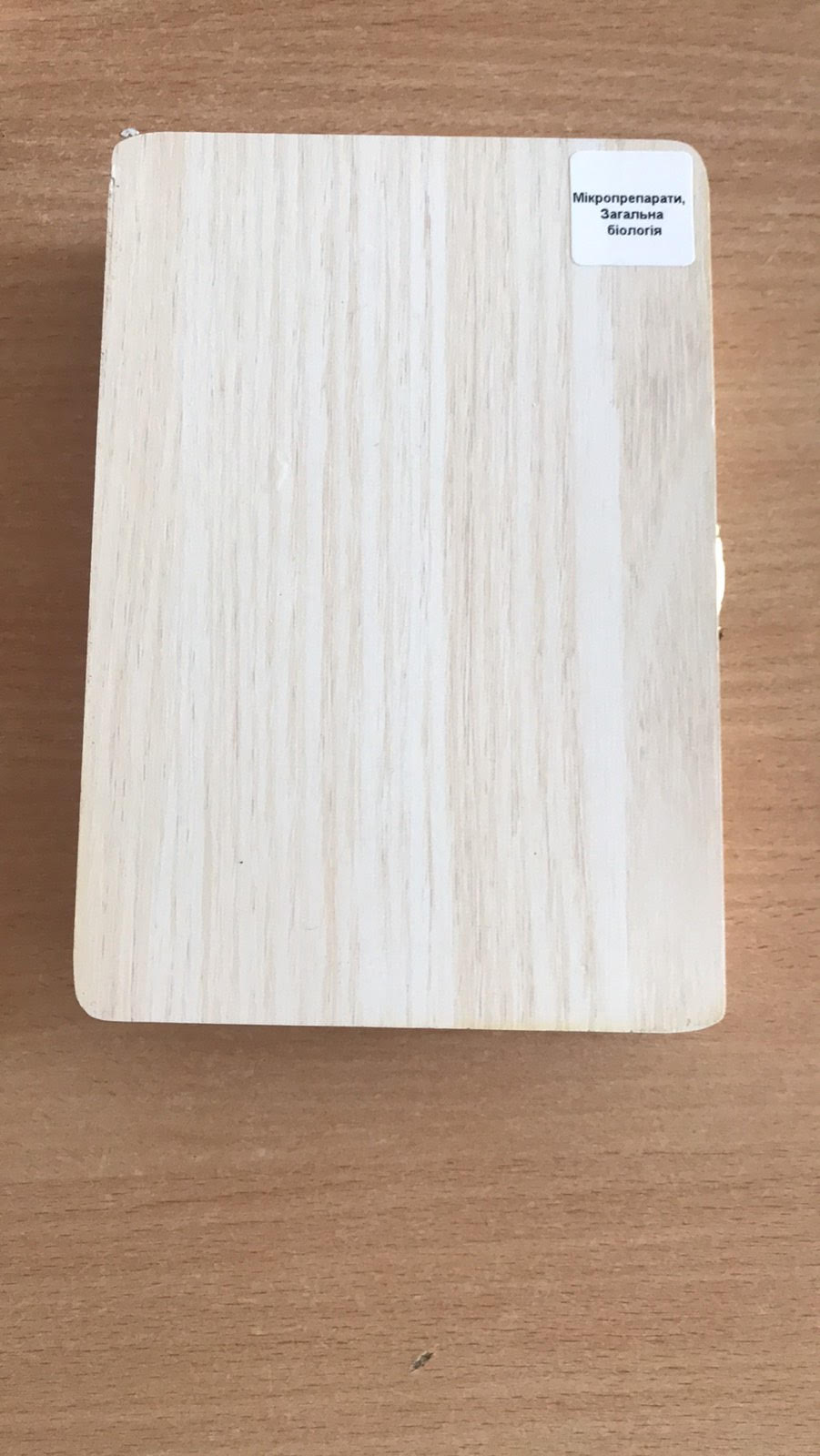 